Smlouva o operativním leasingu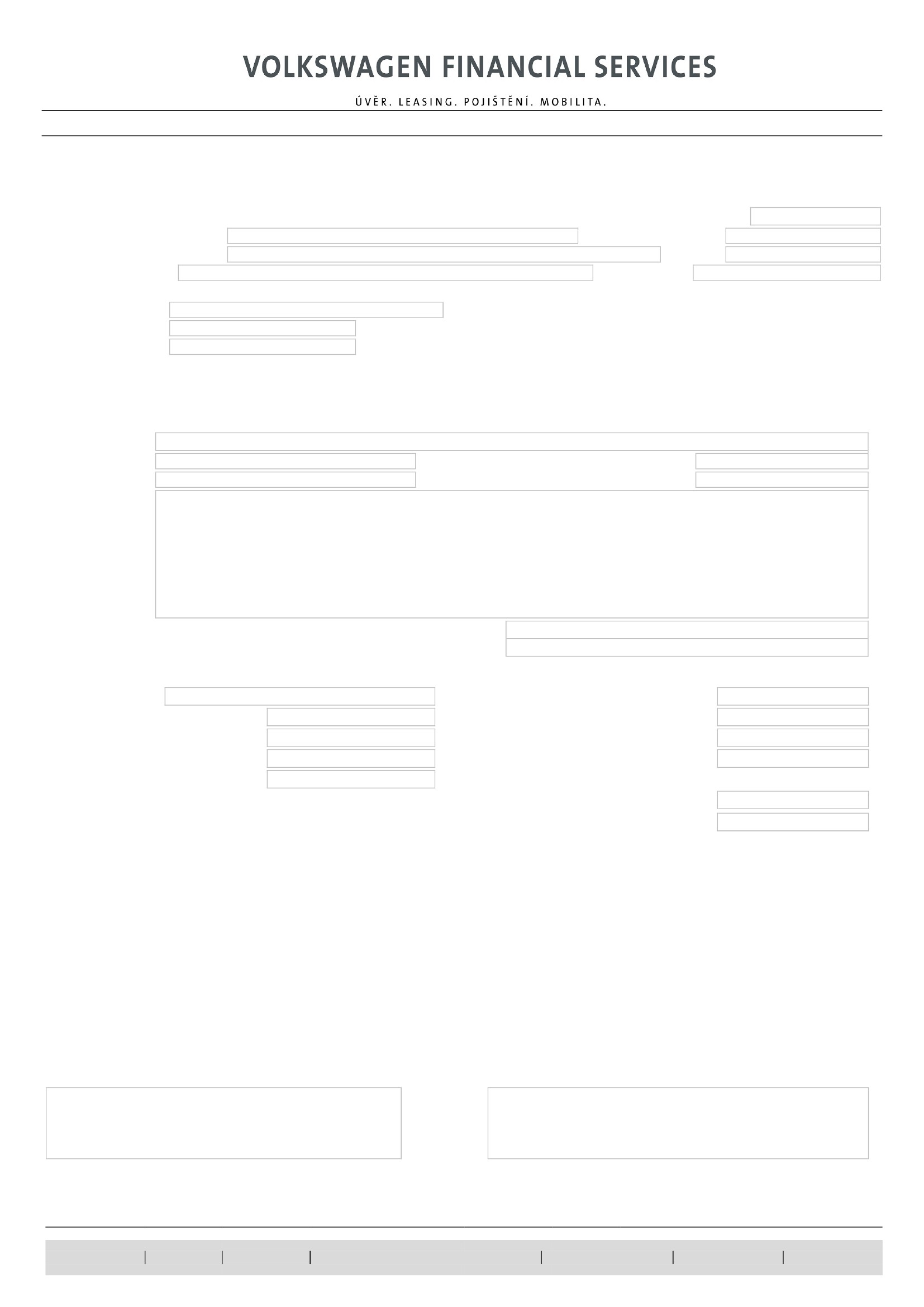 Smluvní stranyŠkoFIN s.r.o., se sídlem Pekařská 6, 155 00 Praha 5, Česká republika, IČ: 45805369, DIČ: CZ45805369zapsaná v obchodním rejstříku u Městského soudu v Praze, oddíl C, vložka 11881na straně poskytovatele leasingu jako „společnost“KlientJméno a příjmení / název:            Dopravní společnost Ústeckého kraje, příspěvková o      Bydliště/sídlo/místo firmy:            Velká hradební 3118/48, 40001 Ústí nad Labem:podnikání: banky:         Česká spořitelna,a.s. Ústí nad LabemZastoupený:Číslo:1131165   Číslo klienta:  613704     IČ/RČ/datum narození: 06231292                        DIČ: CZ06231292          Číslo účtu: 7475762                            Ing. Milan Šlejtr Rodné číslo:               6908272778 Číslo OP/pasu             112995727na straně příjemce leasingu jako „klient“uzavírají dle § 1746 odst. 2 občanského zákoníku tuto Smlouvu o operativním leasingu („dále jen „Smlouva“), za níže uvedených podmínek.Společnost přenechává na základě Smlouvy klientovi do užívání dopravní prostředek specifikovaný níže (dále jen „Předmětné vozidlo“).Předmětné vozidlo Typ/model:Škoda      Octavia kombi 1.6 TDI Style 85 - kWNové/ojeté:Barva vozu:NovéModrá tmavá metalickáJméno a příjmení:                         Druh:          Osobní automobilyObsah motoru (ccm)/výkon (kW):       1598/85Výbava:       Řidič:   Způsob užití:   Běžné užitíPodmínky smlouvyVarianta kalkulace:Doba leasingu:Počet km za rok:Počet km za dobu leasingu:Volná hranice km za dobu leasingu:TOP36 měsíců30000900005000Cenové podmínkyMěna:Měsíční leasingová splátka bez DPH:DPH:Měsíční leasingová splátka vč. DPH:Sazba za každý přejetý km (bez DPH):Sazba za každý nedojetý km (bez DPH):Kč10 816,06 2 271,37 13 087,43 2,882,88Práva a povinnosti smluvních stranNedílnou součástí této Smlouvy popisující práva a povinnosti smluvních stran jsou:a) Příloha č. 1 obsahující rozsah služeb sjednaných v této Smlouvě,b) Protokol o předání a převzetí předmětu leasingu,Práva a povinnosti vyplývající z této Smlouvy se řídí Rámcovou smlouvou uzavřenou mezi klientem a společností a Obchodními podmínkami smlouvy ooperativním leasingu společnosti ŠkoFIN s.r.o., které tvoří přílohu rámcové smlouvy. Klient současně prohlašuje, že se s výše uvedenými dokumentypřed uzavřením této smlouvy seznámil, jejich obsahu plně rozumí a bez výhrad s nimi souhlasí.V Praha 5Dne 02.07.2018V Praha 5Dne 02.07.2018  Společnost:za ŠkoFIN s.r.o. Klient:za Dopravní společnost Ústeckého kraje, příspěvková organizaceGenerováno programem  ProFIN plus, verze 2.35.0.256 verze šablony FLEET-SML_1805.1, verze smlouvy 6, 02072018143516ŠkoFIN s.r.o.Pekařská 6155 00 Praha 5      5C 11881 vedená u Městského soudu v PrazeT +420 224 992 410E fleet@vwfs.czW vwfs.czPříloha č. 1 k leasingové smlouvě č. 1131165Dopravní společnost Ústeckého kraje, příspěvková organizace, sídlo - Velká hradební 3118/48, 40001 Ústí nad Labem, 02.07.2018Ve Vaší smlouvě o operativním leasingu jsou obsaženy následující služby: Popis službyFinancováníHavarijní pojištění Česká pojišťovna a. s. spoluúčast 5% min. 5 00000 KčPovinné ručení česká pojišťovna a. s. Limit na zdraví 50 000 000,00 Kč, limit na majetek 50 000 000,00 KčPojištění skla Česká pojišťovna a. s. Rozsah plnění Všechna obvodová skla Limit plnění 20 000,00 KčPojištění náhradního vozidla Česká pojišťovna a. s. Limit plnění 10 000,00 KčTankovací karta CCS CCS BonusServis Údržba a servisní nákladyTyp službyve splátceve splátceve splátceve splátceve splátceve splátceve splátceve splátceve splátceve splátceve splátceve splátceve splátceve splátceve splátceve splátceve splátceve splátceve splátcePneuservis uskladnění 1xPneuservis Pneuservis 1 xPneuservis Zimní pneumatiky standard 205/55R16 91H 8 xPneuservis Letní pneumatiky standard 225/45R17 91Y 0 xPneuservis Disky 6Jx16 4 xManagement fee Poplatek ManagementPoplateky poměrné Dálniční známkaSilniční asistence Asistence ČR + EU, 10 dnůPřihlášení/odhlášení vozidla Poplatek za registraciPoplatky (nepoměrné) RádioSilniční daň Poplatek za SDVysvětlivky: Typ služby – O = otevřená, U = uzavřená Generováno programem ProFIN plus,verze 2.35.0.256 verze šablony FLEET-USPRI_1601.1, verze smlouvy 6, 02072018143517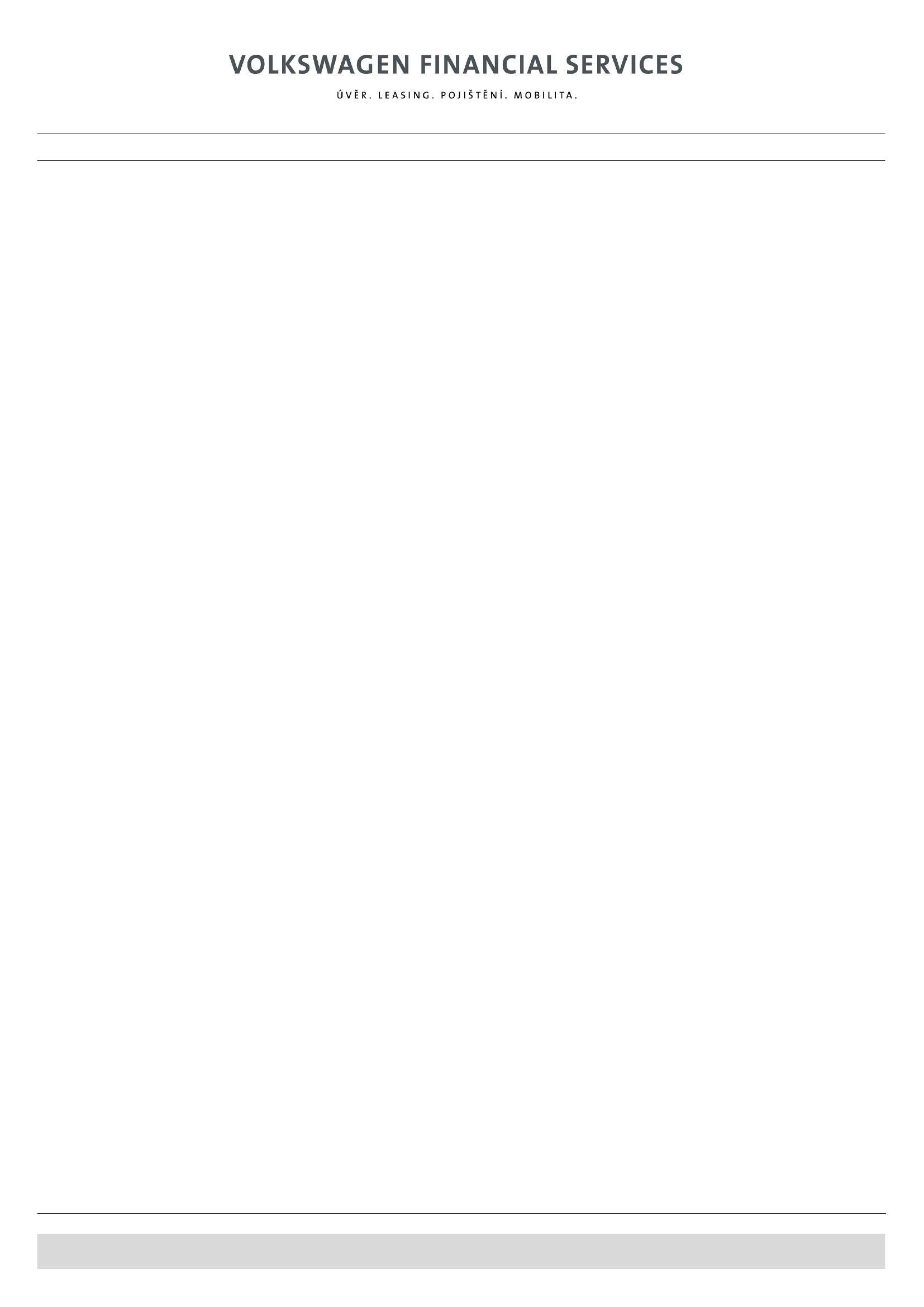 